CreativityThe use of imagination or original ideas to make something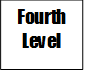 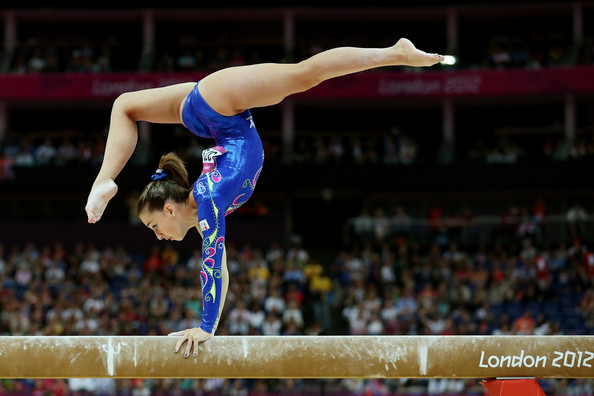 